桃園市107學年度永平工商高級中等學校教學活動設計單(授課者填寫)桃園市107學年度永平工商高級中等學校公開授課同儕學習活動照片(觀課者協助拍攝)桃園市107學年度永平工商高級中等學校教師公開授課觀課自評表(授課者填寫)桃園市107學年度永平工商高級中等學校教師公開授課觀課紀錄表(觀課者填寫)授課教師王佳文學習目標1.了解酒的類別與特性。2.了解雞尾酒的調製要領。3.了解酒類之服務技巧。1.了解酒的類別與特性。2.了解雞尾酒的調製要領。3.了解酒類之服務技巧。1.了解酒的類別與特性。2.了解雞尾酒的調製要領。3.了解酒類之服務技巧。年級三年級學習目標1.了解酒的類別與特性。2.了解雞尾酒的調製要領。3.了解酒類之服務技巧。1.了解酒的類別與特性。2.了解雞尾酒的調製要領。3.了解酒類之服務技巧。1.了解酒的類別與特性。2.了解雞尾酒的調製要領。3.了解酒類之服務技巧。教學領域餐飲管理學生先備經驗或教材分析對食材原料及各類器材有基本的認識。明白課文重點與熟讀補充重點歸類。歷屆試題的研讀與練習後，能有充分了解，及養成課後複習的習慣。對食材原料及各類器材有基本的認識。明白課文重點與熟讀補充重點歸類。歷屆試題的研讀與練習後，能有充分了解，及養成課後複習的習慣。對食材原料及各類器材有基本的認識。明白課文重點與熟讀補充重點歸類。歷屆試題的研讀與練習後，能有充分了解，及養成課後複習的習慣。教學單元雞尾酒的調製方法學生先備經驗或教材分析對食材原料及各類器材有基本的認識。明白課文重點與熟讀補充重點歸類。歷屆試題的研讀與練習後，能有充分了解，及養成課後複習的習慣。對食材原料及各類器材有基本的認識。明白課文重點與熟讀補充重點歸類。歷屆試題的研讀與練習後，能有充分了解，及養成課後複習的習慣。對食材原料及各類器材有基本的認識。明白課文重點與熟讀補充重點歸類。歷屆試題的研讀與練習後，能有充分了解，及養成課後複習的習慣。教材來源飲料與調酒(龍騰)學生先備經驗或教材分析對食材原料及各類器材有基本的認識。明白課文重點與熟讀補充重點歸類。歷屆試題的研讀與練習後，能有充分了解，及養成課後複習的習慣。對食材原料及各類器材有基本的認識。明白課文重點與熟讀補充重點歸類。歷屆試題的研讀與練習後，能有充分了解，及養成課後複習的習慣。對食材原料及各類器材有基本的認識。明白課文重點與熟讀補充重點歸類。歷屆試題的研讀與練習後，能有充分了解，及養成課後複習的習慣。教學日期108年  3 月  23 日第  4  節學生先備經驗或教材分析對食材原料及各類器材有基本的認識。明白課文重點與熟讀補充重點歸類。歷屆試題的研讀與練習後，能有充分了解，及養成課後複習的習慣。對食材原料及各類器材有基本的認識。明白課文重點與熟讀補充重點歸類。歷屆試題的研讀與練習後，能有充分了解，及養成課後複習的習慣。對食材原料及各類器材有基本的認識。明白課文重點與熟讀補充重點歸類。歷屆試題的研讀與練習後，能有充分了解，及養成課後複習的習慣。教學活動教學活動教學活動教學活動時間評量方式一．講解課程1.以實物說明介紹原料及食材。2.示範各類器材的正確使用方式。3.學生能認識所有器皿能說出正確之專名詞。二、示範講解1.講解課文重點2.補充重點歸類。1.講解歷屆試題2.針對學生問題再次說明。3.老師觀察學生練習表現做統整說明。三、教學課後評量一．講解課程1.以實物說明介紹原料及食材。2.示範各類器材的正確使用方式。3.學生能認識所有器皿能說出正確之專名詞。二、示範講解1.講解課文重點2.補充重點歸類。1.講解歷屆試題2.針對學生問題再次說明。3.老師觀察學生練習表現做統整說明。三、教學課後評量一．講解課程1.以實物說明介紹原料及食材。2.示範各類器材的正確使用方式。3.學生能認識所有器皿能說出正確之專名詞。二、示範講解1.講解課文重點2.補充重點歸類。1.講解歷屆試題2.針對學生問題再次說明。3.老師觀察學生練習表現做統整說明。三、教學課後評量一．講解課程1.以實物說明介紹原料及食材。2.示範各類器材的正確使用方式。3.學生能認識所有器皿能說出正確之專名詞。二、示範講解1.講解課文重點2.補充重點歸類。1.講解歷屆試題2.針對學生問題再次說明。3.老師觀察學生練習表現做統整說明。三、教學課後評量10分鐘15分鐘15分鐘10分鐘口頭問答紙筆測驗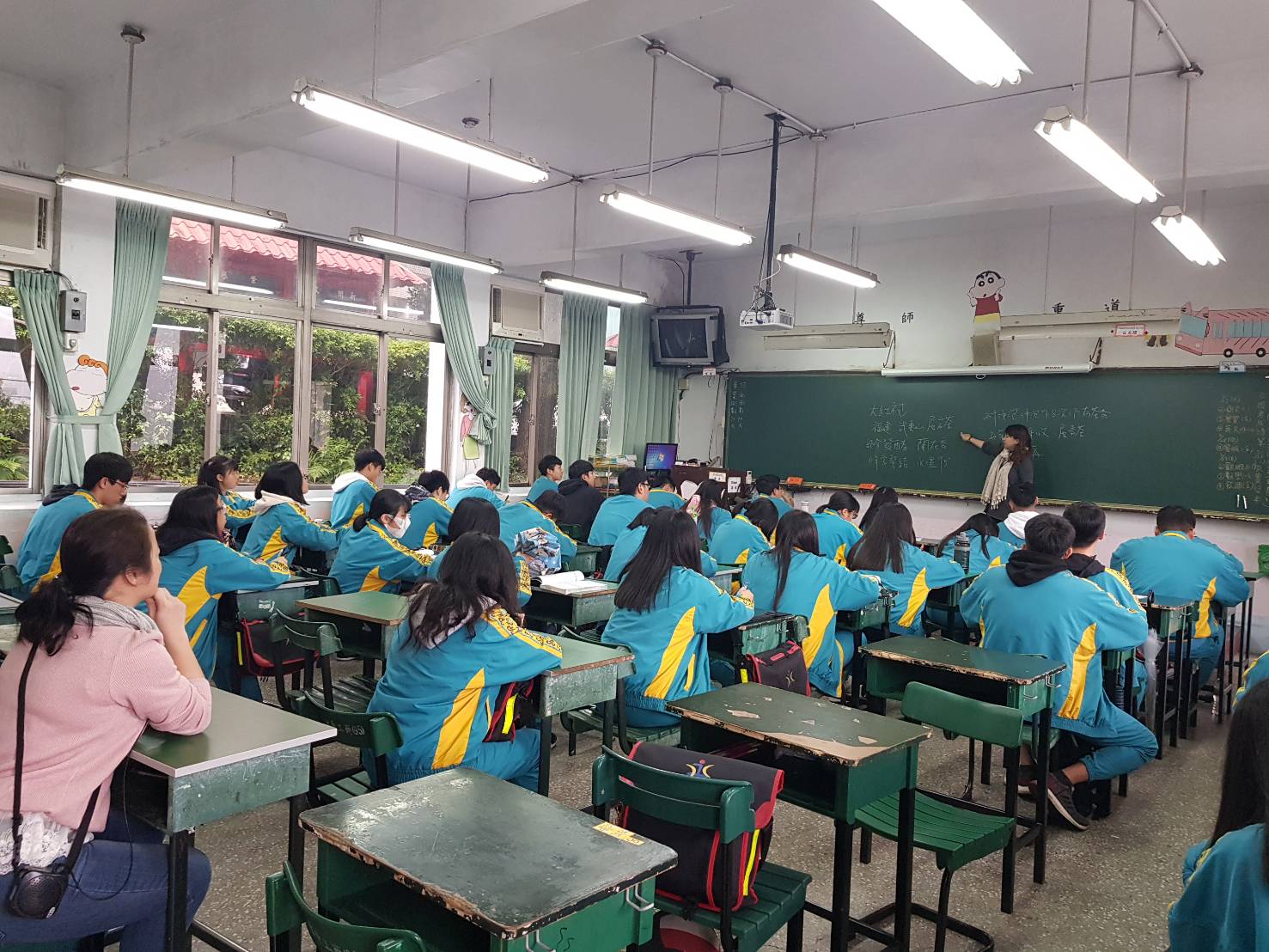 活動：公開授課         日期：108/03/23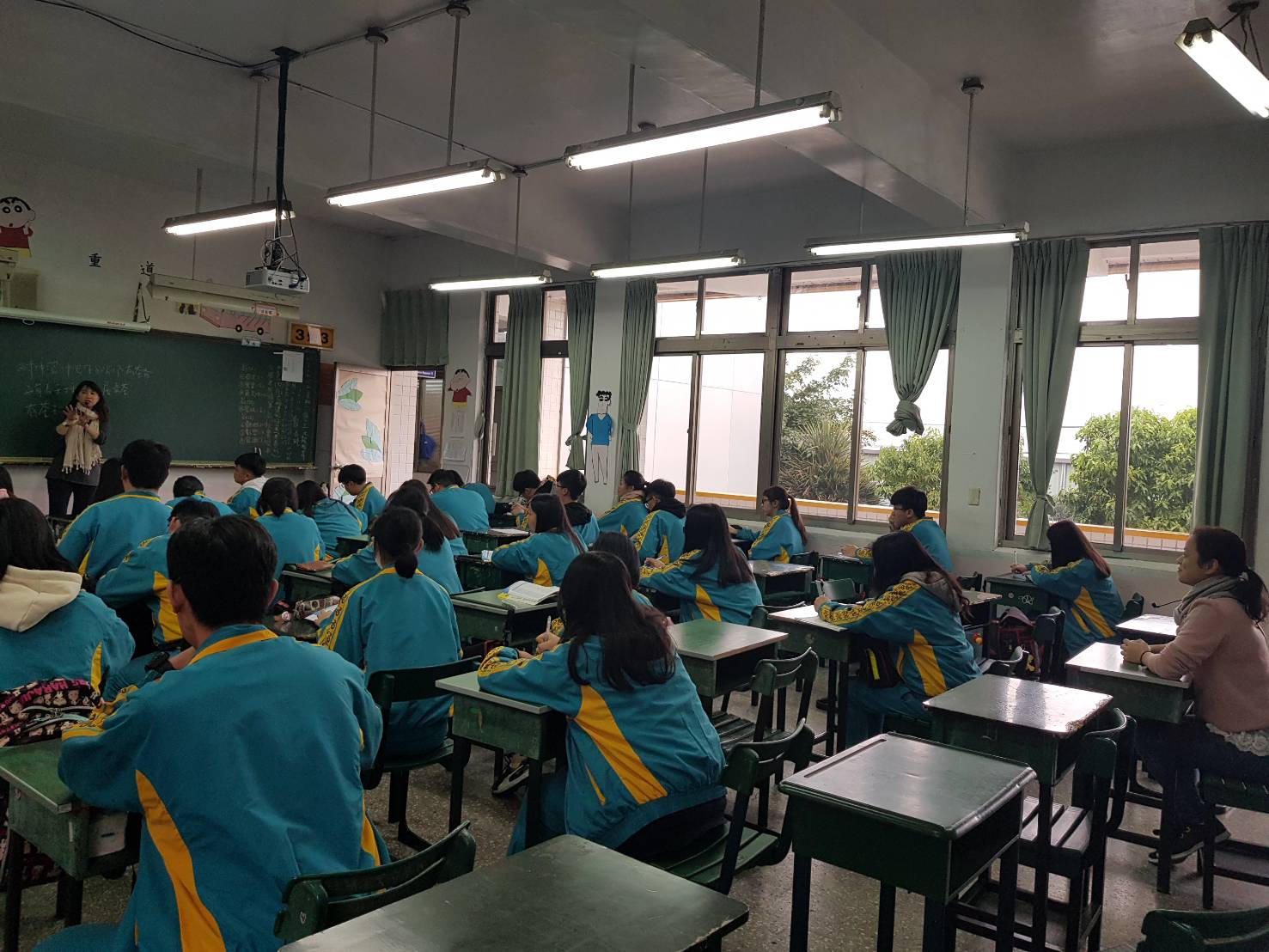 活動：教室觀察         日期：108/03/23觀課教師王佳文教學年/班三餐3教學領域教學單元餐飲管理/雞尾酒的調製餐飲管理/雞尾酒的調製餐飲管理/雞尾酒的調製教學內容雞尾酒的種類及調製雞尾酒的種類及調製雞尾酒的種類及調製實際教學內容簡述教學活動學生表現學生表現實際教學內容簡述認識各種食材原料及各類器材，了解器材使用目的及方法。課文重點之複習與補充重點歸類。歷屆試題的研讀與練習。學生都能認真聽課。學生都能認真練習講義例題。學生能與老師互動，並能主動舉手發問問題。學生都能認真聽課。學生都能認真練習講義例題。學生能與老師互動，並能主動舉手發問問題。學習目標達成情形大部分的學生能熟練試題的研讀。大部分的學生能熟練試題的研讀。大部分的學生能熟練試題的研讀。自我省思因學生的學習意願較低落，要能一直引發並維持學生學習動機，是比較困難的，要依不同狀況，不斷變化教學活動或教學策略，才能達到學習目標。因學生的學習意願較低落，要能一直引發並維持學生學習動機，是比較困難的，要依不同狀況，不斷變化教學活動或教學策略，才能達到學習目標。因學生的學習意願較低落，要能一直引發並維持學生學習動機，是比較困難的，要依不同狀況，不斷變化教學活動或教學策略，才能達到學習目標。同儕回饋後心得會適時運用電腦網路或教學媒體，來提升教學效能;板書的字體會再改進，讓後排的學生也能清楚的看見。會適時運用電腦網路或教學媒體，來提升教學效能;板書的字體會再改進，讓後排的學生也能清楚的看見。會適時運用電腦網路或教學媒體，來提升教學效能;板書的字體會再改進，讓後排的學生也能清楚的看見。觀課教師王善瑩觀課日期108年03月23日教學年/班三餐3三餐3三餐3教學領域教學單元餐飲管理/雞尾酒的調製餐飲管理/雞尾酒的調製餐飲管理/雞尾酒的調製教學內容雞尾酒的種類及調製雞尾酒的種類及調製雞尾酒的種類及調製教學觀察教學活動學生表現學生表現教學觀察1.認識各種食材原料及各類器材，了解器材使用目的及方法。2.課文重點之複習與補充重點歸類。3.歷屆試題的研讀與練習。1.大部分的學生都能認真聽課。2.大部分的學生都能認真練習講義例題。3.學生能與老師互動，並能主動舉手發問問題。1.大部分的學生都能認真聽課。2.大部分的學生都能認真練習講義例題。3.學生能與老師互動，並能主動舉手發問問題。優點音量大小適中，能教室走動或眼神能關照多數學生。有效連結學生的新舊知識，並結合學生的生活經驗。多舉例說明或示範以增進理解，並提供適當的練習以熟練學習內容。師生互動良好。音量大小適中，能教室走動或眼神能關照多數學生。有效連結學生的新舊知識，並結合學生的生活經驗。多舉例說明或示範以增進理解，並提供適當的練習以熟練學習內容。師生互動良好。音量大小適中，能教室走動或眼神能關照多數學生。有效連結學生的新舊知識，並結合學生的生活經驗。多舉例說明或示範以增進理解，並提供適當的練習以熟練學習內容。師生互動良好。回饋板書書寫力量可再重些，有些字會比較看不清楚。可使用電腦網路或教學媒體有助於學生學習。板書書寫力量可再重些，有些字會比較看不清楚。可使用電腦網路或教學媒體有助於學生學習。板書書寫力量可再重些，有些字會比較看不清楚。可使用電腦網路或教學媒體有助於學生學習。觀課省思在完成每個學習活動後，適時歸納總結學習重點，並掌控教室上課氛圍，提升教學效率。在完成每個學習活動後，適時歸納總結學習重點，並掌控教室上課氛圍，提升教學效率。在完成每個學習活動後，適時歸納總結學習重點，並掌控教室上課氛圍，提升教學效率。